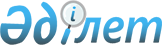 О признании утратившим силу некоторых решений Экибастузского городского маслихатаРешение маслихата города Экибастуза Павлодарской области от 19 августа 2016 года № 58/9      На основании Закона Республики Казахстан "О местном государственном управлении и самоуправлении в Республике Казахстан", Закона Республики Казахстан "О правовых актах" Экибастузский городской маслихат РЕШИЛ:

      1. Признать утратившим силу некоторые решения Экибастузского городского маслихата согласно приложения.

      2. Контроль за исполнением настоящего решения возложить на постоянную комиссию Экибастузского городского маслихата по обеспечению прав и законных интересов граждан.

 Перечень решений Экибастузского городского маслихата,
признанных утратившими силу      1. Решение Экибастузского городского маслихата от 15 апреля 2014 года № 207/26 "Об утверждении Правил оказания социальной помощи, установления размеров и определения перечня отдельных категорий нуждающихся граждан города Экибастуза" (зарегистрированное в Реестре государственной регистрации нормативных правовых актов за № 3787 от 4 мая 2014 года, опубликованное 7 мая 2014 года в газете "Отарқа", 7 мая 2014 года в газете "Голос Экибастуза").

      2. Решение Экибастузского городского маслихата от 28 октября 2014 года № 285/33 "О внесении изменений и дополнений в решение Экибастузского городского маслихата от 15 апреля 2014 года № 207/26 "Об утверждении Правил оказания социальной помощи, установления размеров и определения перечня отдельных категорий нуждающихся граждан города Экибастуза" (зарегистрированное в Реестре государственной регистрации нормативных правовых актов за № 4157 от 17 ноября 2014 года, опубликованное 27 ноября 2014 года в газете "Отарқа", 27 ноября 2014 года в газете "Голос Экибастуза").

      3. Решение Экибастузского городского маслихата от 22 июня 2015 года № 329/39 "О внесении изменений и дополнений в решение Экибастузского городского маслихата от 15 апреля 2014 года №207/26 "Об утверждении Правил оказания социальной помощи, установления размеров и определения перечня отдельных категорий нуждающихся граждан города Экибастуза" (зарегистрированное в Реестре государственной регистрации нормативных правовых актов за № 4573 от 3 июля 2015 года, опубликованное 16 июля 2015 года в газете "Отарқа", 16 июля 2015 года в газете "Голос Экибастуза").


					© 2012. РГП на ПХВ «Институт законодательства и правовой информации Республики Казахстан» Министерства юстиции Республики Казахстан
				
      Председатель сессии

С. Садвакасов

      Секретарь городского маслихата

Б. Куспеков
Приложение
к решению Экибастузского
городского маслихата
от 19 августа 2016 года № 58/9